Lista de Material – 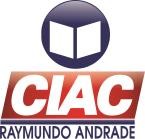 Ensino Médio – 2021O material de uso pessoal do estudante do Ensino Médio é composto por agenda, cadernos universitários  para realização de atividades e registros por componente curricular, estojo escolar, apostilas/ caderno didáticos Pitágoras, além de livros paradidáticos e literários para  leitura que serão apresentados na listagem no início do ano letivo 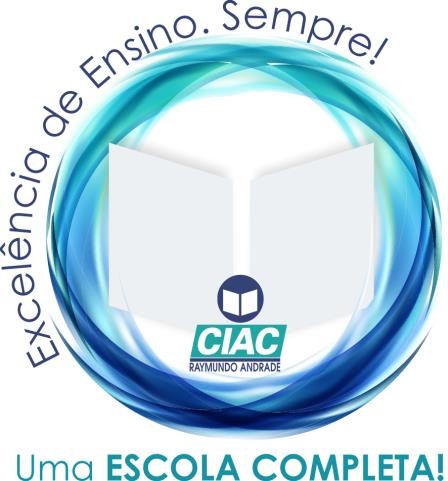 